关于组织学院易班工作组成员参加易班优课网络专题培训的通知为使各学院易班学生工作站更好地掌握“易班优课”的使用方法，以便基于“易班优课”开展丰富多彩的教学活动，学校易班发展中心拟依托于网络开展易班优课网络专题培训。现将相关事宜通知如下：培训人员此轮培训要求各学院易班指导老师、易班站长、副站长、总编辑完成相应培训任务培训时间2021年8月9日-2021年9月10日培训平台易班优课课群 （1）邀请码：95FDK2MZ（2）邀请链接：https://www.yooc.me/group/3724921#invitation=95FDK2MZ（3）要求：必须有“易班校方认证”才能参与课群学习，本课群是私密课群，具体学习方法请参见附件。（4）课群二维码： 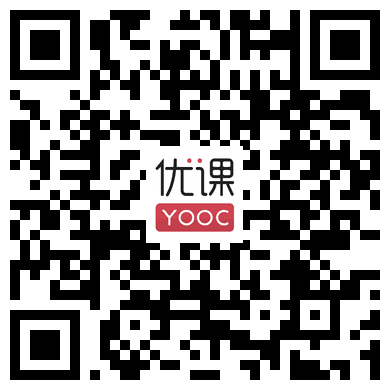 培训内容1、观看课群内“必修课程”的 10 门图文课第 1 课《如何找到“易班优课”的使用入口》 第 2 课《高校如何自定义“易班 APP”中“易班优课”的免登录入口？》 第 3 课《“易班优课”的十大教学工具是什么？》 第 4 课《上传公开课程（共享课程）的方式及相关注意点》 第 5 课《在线考试出题模板培训》 第 6 课《学校安排大规模“在线考试”常见的问题》 第 7 课《如何计算“易班优课”的教学活跃度？》 第 8 课《高校如何统计本校“易班优课”的使用情况？》 第 9 课《如何基于“易班优课”开展“线上教学”？》 第 10 课《捷径：如何快速领取模板教学课群（一键领课群）？》 2、参与“在线考试”考试内容为易班优课的使用方法及操作步骤的相关题目，有单选题、不定项选择题、是非题和填空题4种题型，共计100道题库，将从中抽取50道，每道题1分，考试结束即可查看成绩及正确答案，且考试可以重复进行。培训要求1、所有培训学员需要完成以上全部学习任务，培训情况将分期在工作会议中进行通报。2、参与课群里的“在线考试”，60 分钟内完成 50题（请注意：题目打乱、选项打乱，每人有多次参赛机会），要求成绩达到90分以上。3、本次“知识竞赛”采用开卷模式，题目和参考答案会提前公布在相应工作组群内。4、此次培训任务量适中，请所有骨干使用各自账号自行参加，不得代替参与培训。附件：理工易班2021年易班骨干优课操作培训指南武汉理工大学易班发展中心2021年8月4日    